Публичный отчетный доклад муниципального бюджетного общеобразовательного учреждения средней общеобразовательной школы №3 города Бородино по итогам 2012-2013 учебного годаСтруктура доклада:1.Общая характеристика учреждения 2. Обеспечение  освоения базового уровня образования  в  соответствии с государственными стандартами 3.Организация работы с интеллектуально одаренными детьми 4.Воспитательная работа  5.Материально-техническое и кадровое обеспечение образовательного процесса 6.Создание условий для безопасной жизнедеятельности школьников 7.Финансово-хозяйственная деятельность 8.Перспективы и планы развития.     Публичный доклад содержит информацию об основных результатах и проблемах образовательного учреждения.Содержание доклада мы адресуем, прежде всего, родителям, выбирающим школу для своего ребенка. Прочитав его, они смогут ознакомиться с укладом и традициями нашей школы, условиями обучения и воспитания, образовательными программами и перечнем образовательных услуг.Информация о результатах, основных проблемах функционирования и перспективах развития школы адресована нашим учредителям, местной общественности, органам местного самоуправления, определяющим роль каждого образовательного учреждения в образовательном пространстве города.Обеспечивая информационную открытость нашего образовательного учреждения посредством публичного доклада, мы надеемся на увеличение числа социальных партнеров, повышение эффективности их взаимодействия с нашим образовательным учреждением.
Публичный доклад подготовлен авторским коллективом в составе директора МБОУ СОШ №3  Зевакиной О.Я., заместителей директора: Ефимкиной А.И., Хлоповой О.Г., Даций Е.В., Первухиной Л.М., методиста Михалевой Г.Н., руководителя ФСК Мешкова А.А., социального педагога Дюгановой С.Г., психолога Лухтановой Е.В.1.Общая характеристика учреждения  · Юридический и фактический адрес школы: 663980, Красноярский край, 
г. Бородино, м-н Стахановский, зд.3, тел. 83916846310 . Тип образовательного учреждения: общеобразовательная школа· Устав общеобразовательного учреждения зарегистрирован 17.10.2011г.· Лицензия: серия РО№ 035332 от 23.12.2011г.· Свидетельство о государственной аккредитации:    Серия АА номер 000241 от 09.06.2012г. . Свидетельство о государственной регистрации:№24000289345 от 13.10.2002г.·  ИНН 2445001605 от 19.03.2003г.·  Учредитель: Администрация города Бородино, Красноярского края·  Юридический адрес учредителя: Красноярский край, город Бородино, ул. Горького, д. 5·  Организационно-правовая форма: муниципальное бюджетное образовательное учреждение Цель создания образовательного учреждения:Учреждение создано с целью реализации права граждан города Бородино на получение образования в соответствии с основными общеобразовательными программами начального общего, основного общего и среднего (полного) общего образования, в том числе, программами специальных (коррекционных) образовательных учреждений YIII вида для обучающихся, воспитанников с ограниченными возможностями здоровья, художественно эстетической, физкультурно-спортивной направленности, профильного обучения и других форм образования.
Цель образовательной деятельности школы:Развитие нравственной, гармоничной, физически здоровой личности, способной к самореализации, саморазвитию и самосовершенствованию.Приоритетные направления развития: ·  Обеспечение государственных гарантий доступности качественного образования;·  Развитие системы обеспечения качества образовательных услуг;.Совершенствование работы в направлении гражданско-правового образования,   формирование гражданско-правовой компетентности участников образовательного процесса;· Отработка модели профильного обучения на старшей ступени;· Совершенствование системы работы школы, направленной на сохранение и укрепления здоровья учащихся и привития навыков здорового образа жизни.Особенности районаШкола осуществляет образовательную деятельность в условиях моногорода с численностью населения около 20 тысяч. Город имеет одно градообразующее предприятие - Филиал СУЭК ООО «Разрез Бородинский», поэтому основной состав жителей – рабочие и служащие предприятия, небольшую часть составляют представители городской инфраструктуры и малого бизнеса. В микрорайоне школы два детских дошкольных учреждения, выпускники которых приходят в МБОУСОШ №3. Вашему вниманию предлагается анализ основных направлений работы нашего педагогического коллектива за период 2012-2013 учебного года. 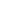 Работа педагогического коллектива в 2012-2013 учебном году строилась на реализации: стратегических направлений Российского и краевого образования, понимании нами принципов, на которых строится современное образование; основных задач педагогического коллектива и миссии школы. Сегодня МБОУ СОШ № 3 – это: школа с профильными классами; школа с классами кадетского образования; школа с широкой системой дополнительного образования; школа, в которой утвердилась комфортная атмосфера сотрудничества учеников, учителей, родителей; школа – творческая площадка гражданско-правового образования; школа, которая широко применяет современные технологии; школа, которая в 2008г. стала победителем в  краевом конкурсе образовательных учреждений, внедряющих инновационные образовательные программы, в рамках Приоритетного национального проекта "Образование"; школа, которая является победителем КЦП «Дети» «Мой спортивный двор»; школа-победитель краевого конкурса проектов, направленных на улучшение учебных результатов школьников по предметам естественнонаучного цикла; школа-победитель краевого конкурса физкультурно-спортивных клубов; школа – обладатель Дипломов Iстепени в 2012,2013 гг. Национальной премии «Элита Российского образования»; школа-открытая площадка по проведению Международной олимпиады по основам наук; школа - победитель Школьной спортивной лиги-2013; школа - призер Всероссийской акции «Я-гражданин России». (Приложение №1)2. Обеспечение  освоения базового уровня образования  в  соответствии с государственными стандартами В 2012-2013 уч. году в начальной школе работало 14 классов-комплектов.Учителями  реализовывались программы по следующим дидактическим системам: - развивающего обучения  (система Л.В. Занкова); - «Планета знаний»: - традиционного обучения «Школа России» В 1-2 классах в связи с переходом на Федеральный государственный образовательный стандарт второго поколения образовательная деятельность реализовывалась на основе базисного образовательного плана 2009г.Образовательная деятельность в 3-4 классах реализовывалась учебным планом, разработанным на основе базисного учебного плана  2004г. В 4 классах изучался  курс «Основы религиозных культур и светской этики», в рамках которого согласно  выбору родителей и обучающихся были представлены следующие модули: «Основы светской этики», «Основы православной религиозной культуры, «Основы мировых религиозных культур». Учебный план  реализован, учебные программы по всем предметам пройдены, государственные образовательные стандарты  соблюдены.В 4-ых классах  традиционно проводились краевые мониторинговые исследования «Качество учебных достижений выпускников начальной школы».  В сравнении со средним рейтингом по муниципалитету и по краю школьный рейтинг в этом году вновь ниже только по ОУУ. По русскому языку  и по математике  результаты значительно улучшились.    Итоговая аттестация в новой форме выпускниками 9-х классов пройдена более успешно по сравнению с прошлым учебным годом. Особенно улучшились результаты по обязательным предметам: русскому языку (доля справившихся выросла с 96% до 100%, успешность – с 66% до 70%) и математике (доля справившихся выросла с 89% до 94%, успешность – с 37,5% до 81%). Девять выпускников 9 класса окончили основную школу на «отлично».   В 2012-2013 уч.году все экзамены за курс средней школы проходили в форме ЕГЭ. Всем выпускникам в обязательном порядке необходимо было сдать лишь русский язык и математику. В случае преодоления ими минимальной границы баллов они могли получить аттестат. Результаты ЕГЭ с 2009 г. не переводятся в отметку и на результаты итоговой оценки по предмету не влияют. Остальные 10 предметов (обязательные предметы школьной программы) также сдавались в форме ЕГЭ, но лишь в том случае, если выпускник их выбрал для поступления в вуз.    Выпускники, выбравшие ЕГЭ по предметам в основном смогли преодолеть минимальную границу баллов, т.е. справились с работой. Здесь есть большая заслуга учителей, подготовивших выпускников к сдаче ЕГЭ по выбору. Самое лучшее качество выполнения ЕГЭ пятый год ребята показывают по химии. В этом году две выпускницы Симакова Диана и Белянинова Татьяна выполнили работу по химии на 100 баллов, а Баженова Виктория набрала 100 баллов по физике.   4 выпускника окончили среднюю школу с медалями «За особые успехи в учении». Золотыми медалистами стали: Басенко Василий, Иванчина Анастасия, Баженова Виктория. Серебряную медаль получила Фомина Анна. (Приложение №2)     Наблюдение за показателями успешности обучения позволяет сделать вывод о стабильности качества обученности за последние три года. Это результаты систематической кропотливой работы коллектива учителей, школьников, родителей, а также эффективности методической работы, психолого-педагогического сопровождения, работы социального педагога, административной команды. 3.Организация работы с интеллектуально одаренными детьми Школа реализует приоритетные направления работы с интеллектуально одарёнными учащимися. Учителя  готовят детей для участия в мероприятиях различного уровня. Шестой год ребята принимают активное участие  в Международной игре-конкурсе «Инфознайка», причем активность участия увеличивается. Второй год школьники участвовали в конкурсе «Спасатели» (ОБЖ) – школьный организатор Климова И.Г.. С 2008 года учителя организуют школьников для  участия в Проекте «Эрудит-марафон учащихся», цель которого – разработать и внедрить в образовательный процесс эффективные педагогические технологии. В рамках Международных дистанционных конкурсов происходит исследование развития ключевых компетентностей младших школьников: информационной, коммуникационной, компетентности разрешения проблемы и логических ОУУН.     «ЭМУ-СПЕЦИАЛИСТЫ» (468 участников) Система конкурсов сопровождается мониторингом уровня сформированности ключевых компетентностей учащихся и предметных результатов образования.  По итогам  конкурсов школе предоставляется аналитическая информация.   Учащиеся основной и старшей школы  приняли участие в школьном этапе всероссийской олимпиады школьников по всем изучаемым предметам федерального компонента БУПа. Активность обучающихся в целом была высокой, ребята с интересом выполняли задания как теоретические, так и практические. В целом по итогам Олимпиады победителей – 95, призёров – 226.Информация по результатам школьного этапа Олимпиады по всем предметам своевременно выставлялась на странице школьного сайта:     http://school3.mmc24415.cross-edu.ru/      Наши школьники  (183 человек-предмет) приняли участие в муниципальном этапе всероссийской олимпиады школьников по этим же предметам. Лучшие результаты школа имеет по 5 из 19 предметных олимпиад: физика, химия, география, русский язык, экология.  В целом, по количеству, результаты по Олимпиаде хуже по сравнению с прошлым годом, но несколько лучше по качеству. Учащиеся 9-11 классов (9 человек) прошли данное интеллектуальное состязание в г.Красноярске в январе и начале февраля. Дети достойно защитили честь школы и города. Лучший результат – это 7 место в олимпиаде по химии (Ромазанова Дарья, 9а).    В этом учебном году в школе запущена работа по индивидуальной программе сопровождения одарённого ребёнка.  Работа НОУ шла в соответствии с планом, что позволило достигнуть результатов исследований: все дети, работающие над исследованиями, представили свои результаты в феврале – на школьной конференции «Шаг в науку».     Лучшие работы стали участниками городской НПК «Открытие.Все призёры и победители городской конференции участвовали в дистанционном этапе краевого форума «Молодёжь и наука». Со своей работой Ефимкин И. и Озеров А. стали лауреатами очного этапа Краевого форума «Молодёжь и наука». Они участвовали в работе секции «Водные экосистемы».   Две работы по экологии приняли участие в Курчатовских Чтениях в г.Железногорске (в марте 2013 г.). Работа по исследованию качества очистки питьевой воды (Ефимкин И. и Озеров А., 7б) заняла 3 место. Ребята были награждены дипломом и ценными подарками. Озеров Антон принял активное участие в Круглом столе Курчатовских Чтений  и стал победителем форума, посвящённого проблемам энергетики. По результатам исследований участников Курчатовских Чтений опубликованы статьи в краевом сборнике.   Две работы по психологии Лухтановой Е. В. (по изучению социальной рекламы и произвольного поведения дошкольников) приняли участие в международной научно-практической конференции «Молодёжь Сибири – науке России». Шесть девятиклассников получили сертификаты участников и их работы опубликованы в сборнике материалов данной конференции.   В декабре в городе прошёл конкурс «Новые Кулибины», в котором школа приняла активное участие во главе с учителем физики Осиповой Т.Н.. Были представлены детские технические изобретения в количестве 21 работы. В итоге завоёвано 11 призовых мест (I - 3, II - 5, III - 3).    В работе Краевого «Техносалона» приняли участие 7 работ учителя Осиповой Т.Н., в котором ученик 7а класса Юричев В. стал победителем.    В «Городском конкурсе творческих работ», проходившем в марте на базе СЮТ приняли участие 13 работ учителей Осиповой Т. Н., Мартьяновой Л.И., Медведевой Т.А.    Исследовательская работа Фоминой Анны (руководитель Максимова Т.В.) стала победителем краевого конкурса исследовательских работ о войне.   В октябре трое учеников школы (Татауров В., Скляренко В. и Максимович И.) получили почётное право участвовать в краевом форуме для одарённых школьников. Они участвовали в нём, где были отмечены ценными подарками и дипломами губернатора.    В рамках довузовской подготовки (на основании договора о сотрудничестве) двое учащихся 11-х классов принимали участие в работе учебных модулей довузовской подготовки и олимпиадах ТГУ в ноябре и январе (г. Железногорск и г. Томск).     Ученик 11б класса Максимович И. принял участие в олимпиаде для абитуриентов в СФУ «Абитуриент года», где стал призёром, получив ценные призы и право поступления в вуз. Результаты деятельности школы в направлении «Интеллектуально одарённые дети» в целом хорошие. Есть положительная динамика в направлении сотрудничества с вузами, организации работы НОУ, предоставлении школьникам возможностей участия в дистанционных олимпиадах и интенсивных краевых школах. Но при планировании дальнейшей работы с одарёнными школьниками необходимо организовать более продуктивную деятельность по подготовке учащихся к этапам Всероссийской олимпиады школьников. (Приложение №3)4.Воспитательная работа       В школе разработана система традиционных мероприятий, возникают новые традиции, что, с одной стороны, способствует сплочённости детско-взрослого коллектива, а с другой, даёт возможность учащимся проявить свои способности в различных направлениях. Все традиционные мероприятия проходят в рамках направлений воспитательной работы: гражданско-правовое, социально-нравственное, общекультурное, интеллектуальное, спортивно-оздоровительное, ученическое самоуправление, семья. Данные направления соответствуют трём основным направлениям развития личности: социально - нравственному, общеинтеллектуальному и общекультурному.    В рамках спортивно – оздоровительного направления работа проходила в следующих формах: спортивные игры и соревнования, классные часы, Дни здоровья (на уровне школы  и класса, с выездом в оздоровительный лагерь «Шахтёр»), выпуски газет, бюллетеней,  беседы, лекции и т.д.   Активную деятельность вёл физкультурно-спортивный клуб «Факел».     Хочется отметить и успешное участие  педагогов нашей школы в муниципальном Конкурсе на лучшую организацию профилактической работы по профилактике алкоголизма, наркомании и токсикомании.  Школа сотрудничает (согласно договору) с Домом пионеров и школьников, с городским Домом культуры «Угольщик». Мы проводим совместные мероприятия с Детской юношеской спортивной школой, Детской школой искусств.    Наши учащиеся активно посещают учреждения дополнительного образования города и школьные детские объединения, клубы и секции.     В школе действуют   детские объединения художественно-эстетической, гражданско-правовой и спортивной направленности. (Приложение №4)5.Кадровое обеспечение и материально-техническое  обеспечение образовательного процесса    В школе работает стабильный высокопрофессиональный коллектив. Школа на 100% обеспечена кадрами, профессиональная квалификация педагогических работников, имеющих образование, соответствующее профилю преподаваемых дисциплин, - 100% на каждой ступени, 80% педагогов имеют высшее профессиональное образование     Одним из основных направлений работы школы является гражданско-правовое направление. Основной целью работы является формирование у детей и подростков гражданского сознания, готовности к выполнению конституционных обязанностей.   Традиционно в рамках данного направления в начале марта месяца проведен День открытых дверей школы для жителей города. Тема. «Открывая мир – открываешь себя». Цель: организация взаимодействия участников образовательного процесса в рамках гражданско-правового образования. Присутствующие ознакомлены с направлениями работы школы, участвовали в дискуссии, мастер - классах, получали консультации. Получены положительные отзывы в Книге отзывов и предложений. Сделан анализ, учтены пожелания и предложения для проведения Дня открытых дверей в будущем году.   Свой опыт представили 21 педагог школы, что составляет 40 % от общего количества педагогов ОУ.       Второй год подряд школа принимает участие в конкурсе Национальной премии в области образования «Элита Российского образования».  Диплом I степени в номинации «Лучшее учреждение образования по духовно - нравственному, гражданскому и патриотическому воспитанию молодежи - 2013» получили за Программу организации воспитательного процесса в классе казачьей направленности «КАЗАКИ».      Четыре проекта направлены на Всероссийский конкурс работ в области педагогики, воспитания и работы с детьми и молодёжью до 20 лет «За нравственный подвиг учителя». Два проекта отмечены дипломами второй и третьей степени.      Школьная библиотека является структурным подразделением образовательного учреждения, участвующим в учебно-воспитательном процессе в целях обеспечения права учащихся на бесплатное пользование библиотечно-информационными ресурсами. 
Деятельность библиотеки осуществляется в соответствии с учебным и воспитательным планами школы, программами, проектами и планом работы библиотеки. В состав библиотеки входят: абонемент, читальный зал, книгохранилище,3 компьютера с выходом в Интернет, принтер.      Учебные кабинеты оснащены от 80 до100%,созданы условия для реализации стандартов второго поколения для учащихся начальной школы, для реализации программ профильного обучения, проектной и исследовательской деятельности. Книжный и электронный фонд библиотеки соответствует современной образовательной программе. При комплектовании фондов учитывается разновозрастный состав пользователей библиотеки, информационные и образовательные потребности школьников, учителей и родителей. (Приложение №5) 6.Создание условий для безопасной жизнедеятельности школьников        Образовательное учреждение систематически ведёт оздоровительную деятельность, направленную на развитие культуры здоровья. Состояние здоровья детей в значительной степени связано с их физической активностью. Поэтому в школе введена ежедневная утренняя зарядка и в дополнении к третьему часу физической культуры в школе действует 7 спортивных секций в рамках ФСК «Факел». В секциях занимается 55% учащихся школы. Для детей с ослабленным здоровьем организованы занятия в кабинете ЛФК.30% обучающихся посещают бассейн. Уровень физической подготовленности детей стабилен.В учреждении создан оптимальный морально-психологический климат, который позволяет на должном уровне строить отношения «учитель – ученик», «ученик – класс», «учитель – родители».Сохранению и укреплению здоровья учащихся способствует применение педагогами здоровьесберегающих технологий в образовательном процессе. В образовательном учреждении  функционирует столовая, где организовано горячее питание. Охват учащихся горячим питанием составляет 90%. Завтрак для 171 обучающихся льготной категории финансируется за счет средств краевой субвенции, остальные обучающиеся питаются за счет родительских средств.  Образовательное учреждение имеет ограждение по периметру и пять выходов на случай пожара или террора. Школа полностью обеспечена  первичными средствами пожаротушения и АПС, систему аварийного освещения. Организация пропускного режима в ОУ в дневное время осуществляется охранником, в ночное время – сторожами. Перемещение посторонних лиц по школе происходит в сопровождении дежурного учителя или администратора. Установлено видеонаблюдение:9камер внутреннего наблюдения,2 камеры наружного наблюдения.В целях предупреждения травматизма и обучения правилам поведения  в чрезвычайных ситуациях в образовательном учреждении систематически проводятся беседы-инструктажи среди учащихся и учебно-тренировочные эвакуации. (Приложение №6) 7.Финансово-хозяйственная деятельность (Приложение №7)8.Перспективы и планы развития    В ходе подготовки к новому учебному году был проведен анализ учебно-воспитательной работы, материально-технической базы, кадрового обеспечения, финансово-хозяйственной деятельности, выявлены проблемы и  определены    приоритетные направления школы на 2013/2014 учебный год по переходу к новому качеству образования, поддерживающие национальную образовательную инициативу «НАША НОВАЯ ШКОЛА»:-Переход на новые образовательные стандарты- Развитие системы  поддержки талантливых детей- Совершенствование учительского корпуса -Изменение школьной инфраструктуры  -Сохранение и укрепление  здоровья школьников- Расширение самостоятельности школВ числе приоритетных направлений деятельности – гражданско-правовое образование участников образовательного процесса.Администрация школы выражает благодарность всем, кто неравнодушен к школьным делам.Спасибо за ваши добрые дела, за ваше неравнодушие к нашим проблемам!